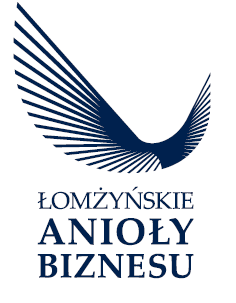         Arkusz oceny wniosku      Kategoria KOBIETA SUKCESUPrzy wyborze laureata w konkursie „Łomżyńskie Anioły Biznesu” w kategorii „Kobieta Biznesu” Kapituła będzie oceniała kandydatki wg następujących kryteriów:Czy kandydatka jest właścicielką lub współwłaścicielką, zarządzającą lub współzarządzającą firmy, instytucji? Czy kandydatka wypełniając swoją działalność biznesową, zawodową lub społeczną wyróżnia się swoimi osiągnięciami, sukcesami? Czy kandydatka angażuje się w projekty, kampanie, działania na rzecz lokalnej społeczności, i/lub działania mentoringowe wspierające rozwój kobiet? Każdy z członków Kapituły będzie mógł przyznać od 1 do 3 pkt za każde z powyższych kryteriów.Maksymalna ilość punktów z tej części oceny 108 pkt. Na podstawie oceny każdy z członków kapituły nominuje do nagrody 3 kandydatki przyznając miejsca od I do III z następującą punktacją:I – 15 pktII – 10 pktIII – 5 pktMaksymalna ilość punktów z tej części oceny 180 pkt. 